Internát ZŠ chlapci - Vánoce 2022Ve čtvrtek 15. 12. 2022 odpoledne kluci připravili vánoční posezení s vánočním jídlem. Večeřeli řízek s bramborovým salátem a pak šli ven a zapálili prskavky.Po návratu na internát netrpělivě čekali, kdy zazvoní zvoneček. Když už přišla ta chvíle, rychle hledali a rozbalovali dárky. Měli z nich velkou radost a hned si s nimi hráli. Samozřejmě nezapomněli Ježíškovi poděkovat za skvělé dárky.   Přejeme všem krásné Vánoce a hodně zdraví, štěstí do nového roku !!!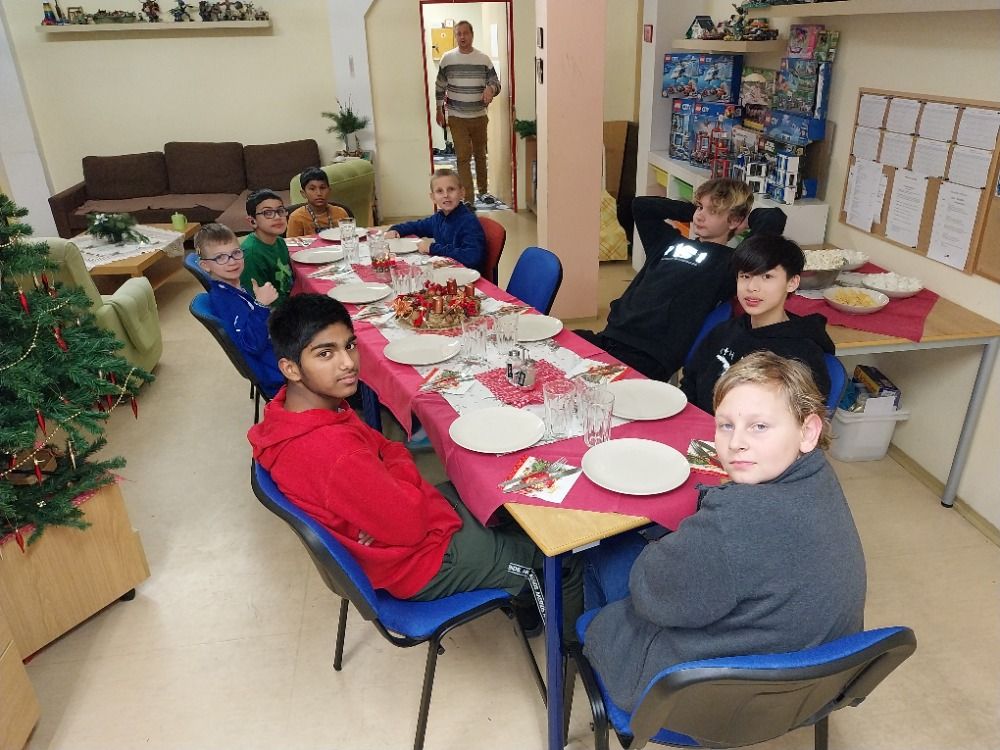 